Schooner Chase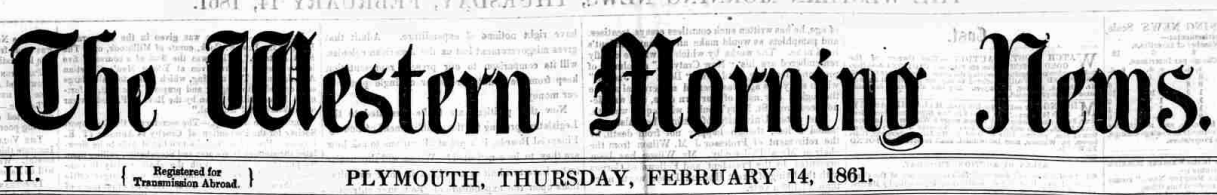 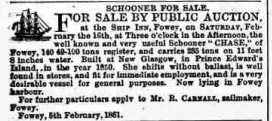 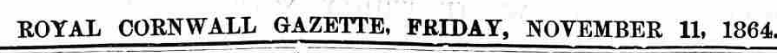 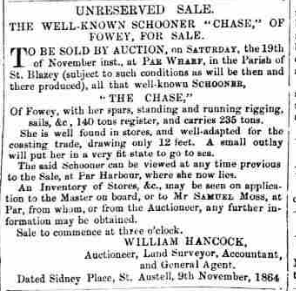 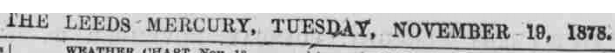 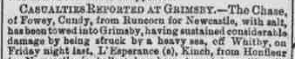 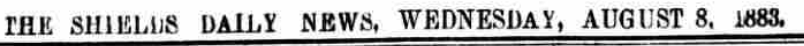 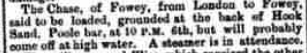 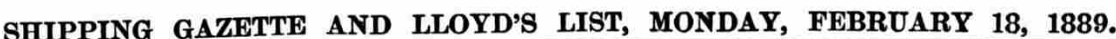 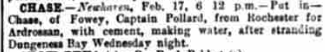 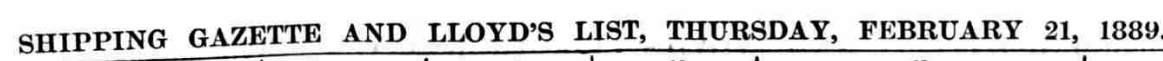 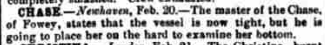 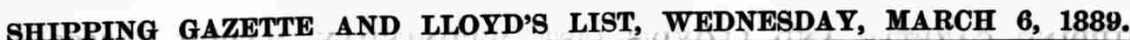 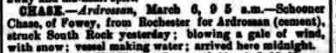 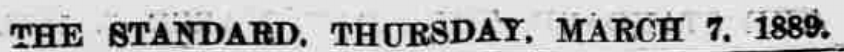 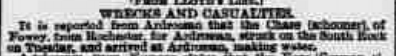 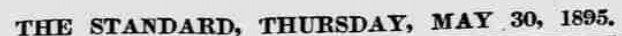 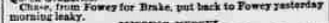 Vessel NameOfficial NumberOfficial NumberSignal lettersRig /Type Where builtWhere builtBuilderBuilderYear builtYear builtYear builtYear endYear endreg tonsreg tonsCHASE32913291HSQJschoonerschoonerNew Glasgow         ,Prince Edward IslandNew Glasgow         ,Prince Edward Island185018501850149  OWNERS/ MANAGERS/REGISTRATION DETAILS  OWNERS/ MANAGERS/REGISTRATION DETAILSNotesNotesNotesNotesNotesNotesNotesNotesNotesMASTERSMASTERSMASTERSMASTERSMASTERSMASTERSregistered in Fowey 22nd February 1851. Hicks was the original owner.1865 S. Nooss and j.moss. 1870 Edward J. Treffry 1876 Samuel Moss, Par.1880  Nathanial Hocken Polruan,1882 Truscott, St Austell, 1885 William Pollard, Mount Charles St.Austell 1889 W.Pollardregistered in Fowey 22nd February 1851. Hicks was the original owner.1865 S. Nooss and j.moss. 1870 Edward J. Treffry 1876 Samuel Moss, Par.1880  Nathanial Hocken Polruan,1882 Truscott, St Austell, 1885 William Pollard, Mount Charles St.Austell 1889 W.Pollard81.4 x 21.6 x 12.5ft. LOA . She was refastened and copper sheathed in Polruan. She was sold at auction in the ship Inn, Fowey on Saturday 16th February 1861 . On 30th October 1880 a fire was discovered on the vessel and with the aid of the fire brigade and other crews and residence put out 81.4 x 21.6 x 12.5ft. LOA . She was refastened and copper sheathed in Polruan. She was sold at auction in the ship Inn, Fowey on Saturday 16th February 1861 . On 30th October 1880 a fire was discovered on the vessel and with the aid of the fire brigade and other crews and residence put out 81.4 x 21.6 x 12.5ft. LOA . She was refastened and copper sheathed in Polruan. She was sold at auction in the ship Inn, Fowey on Saturday 16th February 1861 . On 30th October 1880 a fire was discovered on the vessel and with the aid of the fire brigade and other crews and residence put out 81.4 x 21.6 x 12.5ft. LOA . She was refastened and copper sheathed in Polruan. She was sold at auction in the ship Inn, Fowey on Saturday 16th February 1861 . On 30th October 1880 a fire was discovered on the vessel and with the aid of the fire brigade and other crews and residence put out 81.4 x 21.6 x 12.5ft. LOA . She was refastened and copper sheathed in Polruan. She was sold at auction in the ship Inn, Fowey on Saturday 16th February 1861 . On 30th October 1880 a fire was discovered on the vessel and with the aid of the fire brigade and other crews and residence put out 81.4 x 21.6 x 12.5ft. LOA . She was refastened and copper sheathed in Polruan. She was sold at auction in the ship Inn, Fowey on Saturday 16th February 1861 . On 30th October 1880 a fire was discovered on the vessel and with the aid of the fire brigade and other crews and residence put out 81.4 x 21.6 x 12.5ft. LOA . She was refastened and copper sheathed in Polruan. She was sold at auction in the ship Inn, Fowey on Saturday 16th February 1861 . On 30th October 1880 a fire was discovered on the vessel and with the aid of the fire brigade and other crews and residence put out 81.4 x 21.6 x 12.5ft. LOA . She was refastened and copper sheathed in Polruan. She was sold at auction in the ship Inn, Fowey on Saturday 16th February 1861 . On 30th October 1880 a fire was discovered on the vessel and with the aid of the fire brigade and other crews and residence put out 81.4 x 21.6 x 12.5ft. LOA . She was refastened and copper sheathed in Polruan. She was sold at auction in the ship Inn, Fowey on Saturday 16th February 1861 . On 30th October 1880 a fire was discovered on the vessel and with the aid of the fire brigade and other crews and residence put out W.Hill 1855                   W.T.Luke 1865-1873                 J.Rendle 1874                Cundle 1880            W.Pollard 1889-1897W.Hill 1855                   W.T.Luke 1865-1873                 J.Rendle 1874                Cundle 1880            W.Pollard 1889-1897W.Hill 1855                   W.T.Luke 1865-1873                 J.Rendle 1874                Cundle 1880            W.Pollard 1889-1897W.Hill 1855                   W.T.Luke 1865-1873                 J.Rendle 1874                Cundle 1880            W.Pollard 1889-1897W.Hill 1855                   W.T.Luke 1865-1873                 J.Rendle 1874                Cundle 1880            W.Pollard 1889-1897W.Hill 1855                   W.T.Luke 1865-1873                 J.Rendle 1874                Cundle 1880            W.Pollard 1889-1897